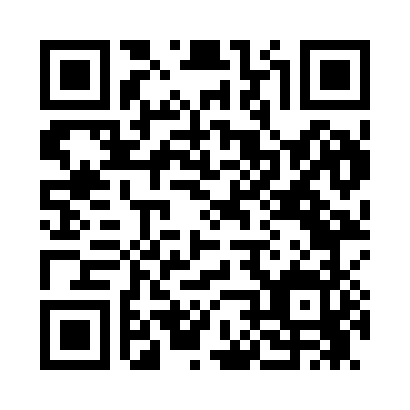 Prayer times for Heist, Utah, USAMon 1 Jul 2024 - Wed 31 Jul 2024High Latitude Method: Angle Based RulePrayer Calculation Method: Islamic Society of North AmericaAsar Calculation Method: ShafiPrayer times provided by https://www.salahtimes.comDateDayFajrSunriseDhuhrAsrMaghribIsha1Mon4:466:171:395:339:0110:332Tue4:476:181:405:339:0110:333Wed4:476:181:405:349:0110:324Thu4:486:191:405:349:0110:325Fri4:496:191:405:349:0110:316Sat4:496:201:405:349:0010:317Sun4:506:211:405:349:0010:308Mon4:516:211:415:349:0010:309Tue4:526:221:415:349:0010:2910Wed4:536:221:415:348:5910:2911Thu4:546:231:415:348:5910:2812Fri4:546:241:415:348:5810:2713Sat4:556:241:415:348:5810:2714Sun4:566:251:415:348:5710:2615Mon4:576:261:415:348:5710:2516Tue4:586:271:425:348:5610:2417Wed4:596:271:425:348:5610:2318Thu5:006:281:425:348:5510:2319Fri5:016:291:425:348:5410:2220Sat5:026:301:425:348:5410:2121Sun5:046:301:425:348:5310:2022Mon5:056:311:425:348:5210:1923Tue5:066:321:425:348:5210:1824Wed5:076:331:425:348:5110:1625Thu5:086:341:425:338:5010:1526Fri5:096:341:425:338:4910:1427Sat5:106:351:425:338:4810:1328Sun5:116:361:425:338:4710:1229Mon5:136:371:425:338:4610:1130Tue5:146:381:425:328:4610:0931Wed5:156:391:425:328:4510:08